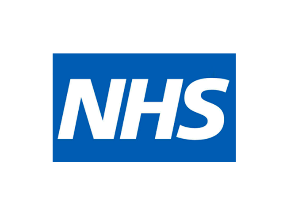  ‘How we use your information’ posterWe collect and hold data about you for the purpose of providing safe and effective healthcare Your information may be shared with our partner organisations to audit services and help provide you with better careInformation sharing is subject to strict agreements on how it is usedWe will only share your information outside of our partner organisations with your consent*If you are happy with how we use your information you do not need to do anythingIf you do not want your information to be used for any purpose beyond providing your care please let us know so we can code your record appropriatelyYou can object to sharing information with other health care providers but if this limits your treatment options we will tell youOur guiding principle is that we are holding your information in the strictest confidenceFor more information about who are our partner organisations and how your data is used please see the privacy notice on our website or ask at reception*Unless the health & safety of others is at risk, the law requires it or it is required to carry out a statutory functionNameConsent-under-gdpr-and-dpa-2018Consent-under-gdpr-and-dpa-2018Consent-under-gdpr-and-dpa-2018Consent-under-gdpr-and-dpa-2018VersionDateAuthorRationaleApproved 1.0 March 2018 SCWCSU Oxford CCGs GP GDPR pack 1.01 23 Mar 2018Dr L Slater Recompiled for NWL local useB Sturman 1.02 24 Mar 2018Dr L Slater Version control request